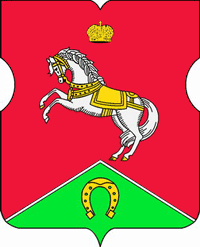 СОВЕТ ДЕПУТАТОВмуниципального округаКОНЬКОВОРЕШЕНИЕ                25.04.2023		     5/1               _________________№___________________О проекте решения Совета депутатов муниципального округа Коньково «Об исполнении бюджета муниципального округа Коньково за 2022 год» В соответствии с Бюджетным кодексом Российской Федерации, Федеральным законом от 06.10.2003 г. № 131-ФЗ «Об общих принципах организации местного самоуправления в Российской Федерации», Законом города Москвы от 06.11.2002 г. № 56 «Об организации местного самоуправления в городе Москве», Законом города Москвы от 10.09.2008 г. № 39 «О бюджетном устройстве и бюджетном процессе в городе Москве», Уставом муниципального округа Коньково, Положением о бюджетном процессе в муниципальном округе Коньково Советом депутатов принято решение:1. Принять за основу проект решения Совета депутатов муниципального округа Коньково «Об исполнении бюджета муниципального округа Коньково за 2022 год» (Приложение 1).2. Прием предложений граждан по проекту решения осуществляется по будням по адресу: 117647, г. Москва, ул. Островитянова, д.36, аппарат Совета депутатов муниципального округа Коньково с 11 мая 2023 года по 01 июня 2023 года (с 9 ч. 00 мин до 15 ч. 00 мин). Контактное лицо: Леонова Наталья Вячеславовна, телефон:8-495-429-59-69, адрес электронной почты: konkovosd@mail.ru.3. Назначить на 02 июня 2023 года с 14 ч. 00 мин. до 15 ч. 30 мин. в помещении аппарата Совета депутатов муниципального округа Коньково, расположенном по адресу: г. Москва, ул. Островитянова, д. 36, публичные слушания по проекту решения.4. Для учета предложений граждан, организации и проведения публичных слушаний по проекту решения создать рабочую группу и утвердить ее персональный состав (Приложение 2).5. Опубликовать настоящее решение в бюллетене «Московский муниципальный вестник», разместить на официальном сайте муниципального округа Коньково в информационно-телекоммуникационной сети «Интернет».6. Контроль за выполнением настоящего решения возложить на главу муниципального округа Коньково Белого А.А.Глава муниципального округа Коньково                                       А.А. Белый Приложение 1
к решению Совета депутатов
муниципального округа Коньково
от 25.04.2023 № 5/1ПРОЕКТОб исполнении бюджета муниципального округа Коньково за 2022 годВ соответствии со статьями 264.2, 264.4-264.6 Бюджетного кодекса Российской Федерации, Уставом муниципального округа Коньково, Положением о бюджетном процессе в муниципальном округе Коньково, с учетом результатов внешней проверки отчета об исполнении бюджета муниципального округа Коньково за 2022 год Советом депутатов принято решение:Утвердить отчет об исполнении бюджета муниципального округа Коньково за 2022 год (далее – местный бюджет) по доходам в сумме 70 174,5 тысяч рублей, по расходам в сумме 58 769,6 тысяч рублей, с превышением доходов над расходами (профицит местного бюджета) в сумме 11 404,9 тысяч рублей.Утвердить исполнение местного бюджета по следующим показателям:по доходам бюджета муниципального округа Коньково (приложение 1);по ведомственной структуре бюджета муниципального округа Коньково (приложение 2).распределений бюджетных ассигнований по разделам, подразделам, целевым статьям, группам (группам и подгруппам) видов расходов  бюджета муниципального округа Коньково (приложение 3);источники финансирования дефицита бюджета муниципального округа Коньково (приложение 4)3. Опубликовать настоящее решение в бюллетене «Московский муниципальный вестник», разместить на официальном сайте муниципального округа Коньково в информационно-телекоммуникационной сети «Интернет».4. Контроль за исполнением настоящего решения возложить на главу муниципального округа Коньково А.А. Белого.Глава муниципального округа Коньково                                            А.А. Белый Приложение 1к проекту решения Совета депутатов муниципального округа Коньково              Приложение 2 к проектурешения Совета депутатов муниципального округа КоньковоИсполнение расходов бюджета муниципального округа Коньково за 2022 год в разрезе ведомственной структуры              Приложение 3 к проектурешения Совета депутатов муниципального округа КоньковоИсполнение распределений бюджетных ассигнований по разделам, подразделам, целевым статьям, группам (группам и подгруппам) видов расходов бюджета муниципального округа Коньково за 2022 год              Приложение 4 к проектурешения Совета депутатов муниципального округа КоньковоИсточники финансирования дефицита бюджета муниципального округа Коньково за 2022 годаПриложение 2к решению Совета депутатов муниципального округа Коньковоот 25.04.2023 № 5/1Состав рабочей группы по учету предложений граждан, организации и проведению публичных слушаний по проекту решения Совета депутатов 
«Об исполнении бюджета муниципального округа Коньково за 2022 год»Исполнение по доходам бюджета муниципального округаИсполнение по доходам бюджета муниципального округаИсполнение по доходам бюджета муниципального округаКоньково за 2022 годКоньково за 2022 годКоньково за 2022 годКоды бюджетной классификацииНаименование доходов2022 год, тыс. руб.Коды бюджетной классификацииНаименование доходов2022 год, тыс. руб.1231 00 00000 00 0000 000НАЛОГОВЫЕ И НЕНАЛОГОВЫЕ ДОХОДЫ57 034,91 01 00000 00 0000 000НАЛОГИ НА ПРИБЫЛЬ, ДОХОДЫ	57 034,91 01 02000 01 0000 110Налог на доходы физических лиц57 034,91 01 02010 01 0000 110Налог на доходы физических лиц с доходов, источником которых является налоговый агент, за исключением доходов, в отношении которых исчисление и уплата налога осуществляется в соответствии со статьями 227,227.1 и 228 Налогового кодекса Российской Федерации43 537,01 01 02020 01 0000 110Налог на доходы физических лиц с доходов, полученных от осуществления  деятельности физическими лицами, зарегистрированными в качестве индивидуальных предпринимателей, нотариусов, занимающихся частной практикой, адвокатов, учредивших адвокатские кабинеты, и других лиц, занимающихся частной практикой, в соответствии со статьей 227 Налогового кодекса Российской Федерации52,21 01 02030 01 0000 110Налог на доходы физических лиц с доходов, полученных физическими лицами в соответствии со статьей 228 Налогового кодекса Российской Федерации2 150,41 01 02080 01 0000 110Налог на доходы физических лиц в части суммы налога, превышающей 650 000 рублей, относящейся к части налоговой базы, превышающей 5 000 000 рублей (за исключением налога на доходы физических лиц с сумм прибыли контролируемой иностранной компании, в том числе фиксированной прибыли контролируемой иностранной компании)11 295,31 16 10123 01 0000 140Доходы от денежных взысканий (штрафов), поступающие в счет погашения задолженности, образовавшейся до 1 января 2020 года, подлежащие зачислению в бюджет муниципального образования по нормативам, действовавшим в 2019 году0,02 00 00000 00 0000 000Безвозмездные поступления13 139,62 02 00000 00 0000 000Безвозмездные поступления от других бюджетов бюджетной системы РФ13 132,72 02 49999 03 0000 150Прочие межбюджетные трансферты, передаваемые бюджетам внутригородских муниципальных  образований городов федерального значения13 132,72 18 60010 03 0000 150Доходы бюджетов внутригородских муниципальных образований городов федерального значения от возврата остатков субсидий, субвенций и иных межбюджетных трансфертов, имеющих целевое назначение, прошлых лет из бюджетов бюджетной системы Российской Федерации6,9ИТОГО ДОХОДОВ:70 174,5НаименованиеРзПРЦСРВРСумма (тыс.рублей)Аппарат Совета депутатов муниципального округа Коньково (код ведомства 900)ОБЩЕГОСУДАРСТВЕННЫЕ ВОПРОСЫ010046 007,0Функционирование высшего должностного лица субъекта Российской Федерации и муниципального образования01024 206,0Глава муниципального округа 010231 А 01 001003 995,4Расходы на выплаты персоналу в целях обеспечения выполнения функций государственными (муниципальными) органами, казенными учреждениями, органами управления государственными внебюджетными фондами010231 А 01 001001003 995,4Расходы на выплаты персоналу государственных (муниципальных) органов 010231 А 01 001001203 995,4Закупка товаров, работ и услуг для государственных (муниципальных) нужд 010231 А 01 00100200Иные закупки товаров, работ и услуг для обеспечения государственных (муниципальных) нужд 010231 А 01 00100240Прочие расходы в сфере здравоохранения010235 Г 01 01100210,6Расходы на выплаты персоналу в целях обеспечения выполнения функций государственными (муниципальными) органами, казенными учреждениями, органами управления государственными внебюджетными фондами010235 Г 01 01100100210,6Расходы на выплаты персоналу государственных (муниципальных) органов 010235 Г 01 01100120210,6Функционирование законодательных (представительных) органов государственной власти и представительных органов муниципальных образований01033 504,8Депутаты Совета депутатов муниципального округа 010331 А 01 00200324,8Закупка товаров, работ и услуг для государственных (муниципальных) нужд010331 А 01 00200200324,8Иные закупки товаров, работ и услуг для обеспечения государственных (муниципальных) нужд010331 А 01 00200240324,8Межбюджетные трансферты бюджетам муниципальных округов в целях повышения эффективности осуществления советами депутатов муниципальных округов переданных полномочий города Москвы010333 А 04001003 180,0Иные бюджетные ассигнования010333 А 04001008003 180,0Специальные расходы010333 А 04001008803 180,0Функционирование Правительства Российской Федерации, высших исполнительных органов государственной власти субъектов Российской Федерации, местных администраций 010418 186,4Обеспечение деятельности администрации/аппарата Совета депутатов  внутригородского муниципального образования в части содержания  муниципальных служащих для решения вопросов местного значения   010431 Б 01 0050017 224,67 Расходы на выплаты персоналу в целях обеспечения выполнения функций государственными (муниципальными) органами, казенными учреждениями, органами управления государственными внебюджетными фондами010431 Б 01 0050010015 185,7Расходы на выплаты персоналу государственных (муниципальных) органов010431 Б 01 0050012015 185,7Закупка товаров, работ и услуг для государственных (муниципальных) нужд010431 Б 01 005002001 985,3Иные закупки товаров, работ и услуг для обеспечения государственных (муниципальных) нужд 010431 Б 01 005002401 985,3Иные бюджетные ассигнования010431 Б 01 0050080053,6Исполнение судебных актов010431 Б 01 0050083044,6Уплата налогов, сборов и иных платежей010431 Б 01 005008509,0Прочие расходы в сфере здравоохранения010435 Г 01 01100961,8Расходы на выплаты персоналу в целях обеспечения выполнения функций государственными (муниципальными) органами, казенными учреждениями, органами управления государственными внебюджетными фондами010435 Г 01 01100100961,8Расходы на выплаты персоналу государственных (муниципальных) органов010435 Г 01 01100120961,8Обеспечение проведения выборов и референдумов010719 980,5Иные межбюджетные трансферты бюджетам внутригородских муниципальных образований010733 А 04 000009952,7Межбюджетные трансферты из бюджета города Москвы бюджетам внутригородских муниципальных образований в городе Москве в целях организации проведения голосования на муниципальных выборах в 2022 году010733 А 04 003008009952,7Специальные расходы010733 А 04 003008809952,7Деятельность органов местного самоуправления по проведению выборов и референдумов010735 А 01 0000010 027,8Проведение выборов депутатов Совета депутатов муниципальных округов города Москвы010735 А 01 0010080010 027,8Специальные расходы010735 А 01 0010088010 027,8Резервный фонд01110,0Резервный фонд, предусмотренный органами местного самоуправления011132 А 01 000000,0Резервные средства011132 А 01 000008700,0Другие общегосударственные вопросы0113129,3Уплата членских взносов на осуществление деятельности Совета муниципальных образований города Москвы011331 Б 01 00400129,3Иные бюджетные ассигнования011331 Б 01 00400800129,3Уплата налогов, сборов и иных платежей011331 Б 01 00400850129,3Профессиональная подготовка, переподготовка и повышение квалификации070550,5Закупка товаров, работ и услуг для обеспечения государственных (муниципальных) нужд070531 Б 01 0050020050,5Прочая закупка товаров, работ и услуг070531 Б 01 0050024050,5КУЛЬТУРА, КИНЕМАТОГРАФИЯ08009 088,5Другие вопросы в области культуры, кинематографии08049 088,5Праздничные и социально значимые мероприятия для населения080435 Е 01 005009 088,5Закупка товаров, работ и услуг для государственных (муниципальных) нужд080435 Е 01 005002009 088,5Иные закупки товаров, работ и услуг для обеспечения государственных (муниципальных) нужд080435 Е 01 00500240 9 088,5СОЦИАЛЬНАЯ ПОЛИТИКА10003 431,7Пенсионное обеспечение10011 758,1Доплаты к пенсиям муниципальным служащим города Москвы100135 П 01 015001 758,1Межбюджетные трансферты100135 П 01 015005001 758,1Иные межбюджетные трансферты100135 П 01 015005401 758,1Другие вопросы в области социальной политики1006 1 673,6Социальные гарантии муниципальным служащим, вышедшим на пенсию100635 П 01 018001 673,6Социальное обеспечение и иные выплаты населению100635 П 01 018003001 673,6Социальные выплаты гражданам, кроме публичных нормативных социальных выплат100635 П 01 018003201 673,6СРЕДСТВА МАССОВОЙ ИНФОРМАЦИИ1200191,9Периодическая печать и издательства120240,0Информирование жителей муниципального округа120235 Е 01 0030040,0Закупка товаров, работ и услуг для государственных (муниципальных) нужд120235 Е 01 003002000,0Иные закупки товаров, работ и услуг для обеспечения государственных (муниципальных) нужд120235 Е 01 003002400,0Иные бюджетные ассигнования120235 Е 01 0030080040,0Уплата налогов, сборов и иных платежей120235 Е 01 0030085040,0Другие вопросы в области средств массовой информации1204151,9Информирование жителей муниципального округа120435 Е 01 00300151,9Закупка товаров, работ и услуг для государственных (муниципальных) нужд120435 Е 01 00300200151,9Иные закупки товаров, работ и услуг для обеспечения государственных (муниципальных) нужд120435 Е 01 00300240151,9ИТОГО РАСХОДЫИТОГО РАСХОДЫИТОГО РАСХОДЫИТОГО РАСХОДЫИТОГО РАСХОДЫ58 769,6НаименованиеРзПРЦСРВРСумма (тыс.рублей)ОБЩЕГОСУДАРСТВЕННЫЕ ВОПРОСЫ010046 007,0Функционирование высшего должностного лица субъекта Российской Федерации и муниципального образования01024 206,0Глава муниципального округа 010231 А 01 001003 995,4Расходы на выплаты персоналу в целях обеспечения выполнения функций государственными (муниципальными) органами, казенными учреждениями, органами управления государственными внебюджетными фондами010231 А 01 001001003 995,4Расходы на выплаты персоналу государственных (муниципальных) органов 010231 А 01 001001203 995,4Закупка товаров, работ и услуг для государственных (муниципальных) нужд 010231 А 01 00100200Иные закупки товаров, работ и услуг для обеспечения государственных (муниципальных) нужд 010231 А 01 00100240Прочие расходы в сфере здравоохранения010235 Г 01 01100210,6Расходы на выплаты персоналу в целях обеспечения выполнения функций государственными (муниципальными) органами, казенными учреждениями, органами управления государственными внебюджетными фондами010235 Г 01 01100100210,6Расходы на выплаты персоналу государственных (муниципальных) органов 010235 Г 01 01100120210,6Функционирование законодательных (представительных) органов государственной власти и представительных органов муниципальных образований01033 504,8Депутаты Совета депутатов муниципального округа 010331 А 01 00200324,8Закупка товаров, работ и услуг для государственных (муниципальных) нужд010331 А 01 00200200324,8Иные закупки товаров, работ и услуг для обеспечения государственных (муниципальных) нужд010331 А 01 00200240324,8Межбюджетные трансферты бюджетам муниципальных округов в целях повышения эффективности осуществления советами депутатов муниципальных округов переданных полномочий города Москвы010333 А 04001003 180,0Иные бюджетные ассигнования010333 А 04001008003 180,0Специальные расходы010333 А 04001008803 180,0Функционирование Правительства Российской Федерации, высших исполнительных органов государственной власти субъектов Российской Федерации, местных администраций 010418 186,4Обеспечение деятельности администрации/аппарата Совета депутатов  внутригородского муниципального образования в части содержания  муниципальных служащих для решения вопросов местного значения   010431 Б 01 0050017 224,6Расходы на выплаты персоналу в целях обеспечения выполнения функций государственными (муниципальными) органами, казенными учреждениями, органами управления государственными внебюджетными фондами010431 Б 01 0050010015 185,7Расходы на выплаты персоналу государственных (муниципальных) органов010431 Б 01 0050012015 185,7Закупка товаров, работ и услуг для государственных (муниципальных) нужд010431 Б 01 005002001 985,3Иные закупки товаров, работ и услуг для обеспечения государственных (муниципальных) нужд 010431 Б 01 005002401 985,3Иные бюджетные ассигнования010431 Б 01 0050080053,6Исполнение судебных актов010431 Б 01 0050083044,6Уплата налогов, сборов и иных платежей010431 Б 01 005008509,0Прочие расходы в сфере здравоохранения010435 Г 01 01100961,8Расходы на выплаты персоналу в целях обеспечения выполнения функций государственными (муниципальными) органами, казенными учреждениями, органами управления государственными внебюджетными фондами010435 Г 01 01100100961,8Расходы на выплаты персоналу государственных (муниципальных) органов010435 Г 01 01100120961,8Обеспечение проведения выборов и референдумов010719 980,5Иные межбюджетные трансферты бюджетам внутригородских муниципальных образований010733 А 04 000009952,7Межбюджетные трансферты из бюджета города Москвы бюджетам внутригородских муниципальных образований в городе Москве в целях организации проведения голосования на муниципальных выборах в 2022 году010733 А 04 003008009952,7Специальные расходы010733 А 04 003008809952,7Деятельность органов местного самоуправления по проведению выборов и референдумов010735 А 01 0000010 027,8Проведение выборов депутатов Совета депутатов муниципальных округов города Москвы010735 А 01 0010080010 027,8Специальные расходы010735 А 01 0010088010 027,8Резервный фонд01110,0Резервный фонд, предусмотренный органами местного самоуправления011132 А 01 000000,0Резервные средства011132 А 01 000008700,0Другие общегосударственные вопросы0113129,3Уплата членских взносов на осуществление деятельности Совета муниципальных образований города Москвы011331 Б 01 00400129,3Иные бюджетные ассигнования011331 Б 01 00400800129,3Уплата налогов, сборов и иных платежей011331 Б 01 00400850129,3Иные расходы по функционированию органов местного самоуправления муниципального округа Коньково011331 Б 01 099000,0Закупка товаров, работ и услуг для государственных (муниципальных) нужд011331 Б 01 099002000,0Иные закупки товаров, работ и услуг для обеспечения государственных (муниципальных) нужд 011331 Б 01 099002400,0Профессиональная подготовка, переподготовка и повышение квалификации070550,5Закупка товаров, работ и услуг для обеспечения государственных (муниципальных) нужд070531 Б 01 0050020050,5Прочая закупка товаров, работ и услуг070531 Б 01 0050024050,5КУЛЬТУРА, КИНЕМАТОГРАФИЯ08009 088,5Другие вопросы в области культуры, кинематографии08049 088,5Праздничные и социально значимые мероприятия для населения080435 Е 01 005009 088,5Закупка товаров, работ и услуг для государственных (муниципальных) нужд080435 Е 01 005002009 088,5Иные закупки товаров, работ и услуг для обеспечения государственных (муниципальных) нужд080435 Е 01 005002409 088,5СОЦИАЛЬНАЯ ПОЛИТИКА10003 431,7Пенсионное обеспечение10011 758,1Доплаты к пенсиям муниципальным служащим города Москвы100135 П 01 015001 758,1Межбюджетные трансферты100135 П 01 015005001 758,1Иные межбюджетные трансферты100135 П 01 015005401 758,1Другие вопросы в области социальной политики10061 673,6Социальные гарантии муниципальным служащим, вышедшим на пенсию100635 П 01 018001 673,6Социальное обеспечение и иные выплаты населению100635 П 01 018003001 673,6Социальные выплаты гражданам, кроме публичных нормативных социальных выплат100635 П 01 018003201 673,6СРЕДСТВА МАССОВОЙ ИНФОРМАЦИИ1200191,9Периодическая печать и издательства120240,0Информирование жителей муниципального округа120235 Е 01 0030040,0Закупка товаров, работ и услуг для государственных (муниципальных) нужд120235 Е 01 003002000,0Иные закупки товаров, работ и услуг для обеспечения государственных (муниципальных) нужд120235 Е 01 003002400,0Иные бюджетные ассигнования120235 Е 01 0030080040,0Уплата налогов, сборов и иных платежей120235 Е 01 0030085040,0Другие вопросы в области средств массовой информации1204151,9Информирование жителей муниципального округа120435 Е 01 00300151,9Закупка товаров, работ и услуг для государственных (муниципальных) нужд120435 Е 01 00300200151,9Иные закупки товаров, работ и услуг для обеспечения государственных (муниципальных) нужд120435 Е 01 00300240151,9ИТОГО РАСХОДЫИТОГО РАСХОДЫИТОГО РАСХОДЫИТОГО РАСХОДЫИТОГО РАСХОДЫ58 769,6Код ведомстваКод группы, подгруппы, статьи и вида источниковКод группы, подгруппы, статьи и вида источниковКод группы, подгруппы, статьи и вида источниковКод группы, подгруппы, статьи и вида источниковКод группы, подгруппы, статьи и вида источниковКод группы, подгруппы, статьи и вида источниковНаименование показателейСумма(тыс. руб.)01000000000000000Источники внутреннего финансирования дефицитов бюджетов-11404,901050000000000000Изменение остатков средств на счетах по учету средств бюджетов-11404,901050201000000510Увеличение прочих остатков денежных средств бюджетов-70174,590001050201030000510Увеличение прочих остатков денежных средств бюджетов внутригородских муниципальных образований городов федерального значения-70174,501050201000000610Уменьшение прочих остатков денежных средств бюджетов58769,690001050201030000610Уменьшение прочих остатков денежных средств бюджетов внутригородских муниципальных образований городов федерального значения58769,6Белый А.А.- глава муниципального округа Коньково;Силиванова К.В.- депутат Совета депутатов муниципального округа Коньково;Михайлов В.А.- депутат Совета депутатов муниципального округа Коньково;Ларионова М.С.Комарова И.В.- главный бухгалтер-начальника отдела аппарата Совета депутатов муниципального округа Коньково;- советник аппарата Совета депутатов муниципального округа Коньково;